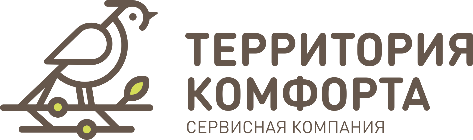 Уведомление (сообщение) о продлении срока проведения внеочередного общего собрания собственников помещений многоквартирного дома по адресу: РТ, Пестречинский муниципальный район, с/п Кощаковское, д. Царево, ул. Петра Гаврилова, д. 32.Настоящим уведомляем Вас о продлении срока проведения годового общего собрания собственников помещений многоквартирного дома по адресу: РТ, Пестречинский муниципальный район, с/п Кощаковское, д. Царево, ул. Петра Гаврилова, д.32 до 04 октября 2023 года.Инициатором проведения общего собрания выступил ООО «СК «Эстейт» Принятие решения по вопросам, поставленным на голосование, в соответствии с повесткой дня внеочередного общего собрания собственников, осуществляется путем заполнения бланка для голосования, приложенного к настоящему уведомлению. С информацией и документами можно ознакомиться, а также получить бланк для голосования в офисе ООО «СК «Эстейт» по адресу: РТ, Пестречинский муниципальный район, с. Новое Шигалеево, ул. Мусы Джалиля, д.5, пом. 1000.Принятые решения по вопросам повестки дня просим передавать для подсчета по адресу: РТ, Пестречинский муниципальный район, с. Новое Шигалеево, ул. Мусы Джалиля, д. 5, пом.1000.Решения, принятые внеочередным общим собранием, будут размещены на информационном стенде в подъездах многоквартирного дома по адресу, РТ, Пестречинский муниципальный район, с/п Кощаковское, д. Царево, ул. Петра Гаврилова, д.32Дата окончания приема документов: 04 октября 2023 года 17 часов 00 мин.Повестка дня собрания:Вопрос 1. Об избрании председателя, секретаря и членов счетной комиссии общего собранияВопрос 2. Об определении лиц, которые от имени собственников помещений в МКД уполномочены: - на заключение договоров об использовании общего имущества согласно ст.36 ЖК РФ;- представление документов на согласование переустройства и (или) перепланировки помещения, входящего в состав общего имущества.Вопрос 3. О пользовании общим имуществом иными лицами.Вопрос 4. О порядке получения и использования денежных средств, полученных от передачи в пользование общедомового имущества.Вопрос 5. Об определении способа формирования фонда капитального ремонта (нужно выбрать только один вариант).Вопрос 6. О выборе владельца специального счета по капитальному ремонтуВопрос 7. О выборе кредитной организации для открытия специального счета и специального депозита.Вопрос 8. О выборе лица, уполномоченного на открытие специального счета, специального депозита по капитальному ремонту в российской кредитной организации, совершении операций с денежными средствами, находящимся на специальном счете, на специальном депозите по капитальному ремонту.Вопрос 9.  Об определении размера ежемесячного взноса на капитальный ремонт.Вопрос 10. Об утверждении перечня услуг и работ по капитальному ремонту общего имущества в многоквартирном доме.Вопрос 11. Об определении сроков проведения капитального ремонта общего имущества в многоквартирном доме.Вопрос 12.  О выборе лица, уполномоченного на оказание услуг по представлению платежных документов, в том числе с использованием системы, на уплату взносов на капитальный ремонт на специальный счет и определении порядка представления платежных документов.Вопрос 13. О размещении временно свободных средств фонда капитального ремонта, формируемого на специальном счете, с целью заключения договора специального депозита владельцем спецсчета.Вопрос 14. О выборе лица, уполномоченного определять условия размещения временно свободных средств фонда капитального ремонта на специальном депозите (сумма, срок размещения, тип депозита и т.п.).Вопрос 15. О наделении полномочиями председателя совета многоквартирного дома на подписание актов приемки оказанных услуг и (или) выполненных работ по содержанию и текущему ремонту общего имущества в многоквартирном доме, актов о нарушении нормативов качества или периодичности оказания услуг и (или) выполнения работ по содержанию и ремонту общего имущества в многоквартирном доме, актов о непредоставлении коммунальных услуг или предоставлении  коммунальных услуг ненадлежащего качества.Вопрос 16. О включении в состав общего имущества элементов озеленения, благоустройства, а также иные объекты, инженерные системы, используемые для обслуживания, эксплуатации и благоустройства, расположенные на земельном участке многоквартирного дома.Вопрос 17. О наделении совета многоквартирного дома полномочиями для принятия решений по вопросам, не указанным в ч.5 ст.161 ЖК РФ за исключением полномочий, отнесенных к компетенции общего собранияВопрос 18. О внесении изменений в договор о передаче прав по управлению многоквартирным домом (договор управления) и утверждении его в новой прилагаемой редакции.Вопрос 19. О наделении председателя совета мкд полномочиями по подписанию договора о передаче прав по управлению многоквартирным домом (договора управления) с ООО «СК «Эстейт» в новой редакции.Вопрос 20. Об организации вывоза снега с прилегающей территории в зимний период и порядке распределения расходов по вывозу снегаВопрос 21. О проведении капитального ремонта общего имущества в многоквартирном доме в более ранние сроки. Об утверждении перечня услуг и (или) работ по капитальному ремонту и сроков проведения капитального ремонтаВопрос 22. Об утверждении сметы расходов на капитальный ремонт  и предельно допустимой стоимости услуг и (или) работ по капитальному ремонтуВопрос 23. Об утверждении источников финансирования капитального ремонта.                                                              Вопрос 24. О выборе лица, которое от имени всех собственников помещений в многоквартирном доме уполномочено подписать/подписывать договор подряда с подрядной организацией от имени собственников, а также участвовать в приемке выполненных работ по капитальному ремонту от имени всех собственников помещений, в том числе подписывать соответствующие акты.Вопрос 25. Об изменении размера платы за услуги и работы по содержанию жилого помещения по видам услуг (за исключением платы за коммунальные ресурсы, потребляемые при использовании и содержании общего имущества в многоквартирном доме).Инициатор общего собрания собственников: ООО «СК «Эстейт»                                                   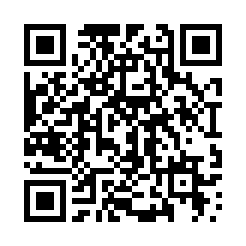 Ознакомиться с материалами общего собрания вы можете по QR коду.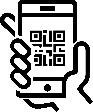 Наведите камеру своего телефона на QR код